XIV Всероссийский конкурс «Учитель здоровья России – 2023»Конкурсное мероприятие:«Конспект урока или занятия»Тема: «Школа. Семья. Здоровье»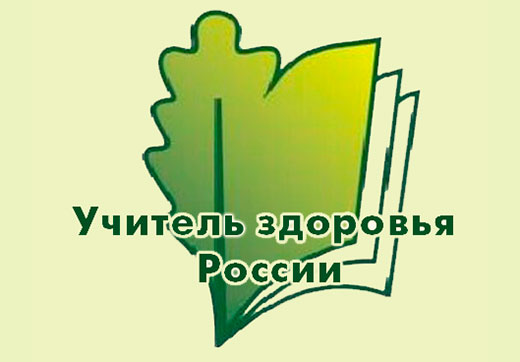 Учитель физической культурымуниципального общеобразовательного учреждения Большеключищенской средней школы имени В.Н. КаштанкинаУльяновского района, Ульяновской областиКеласьев Андрей СтепановичКонспект занятияПредмет: Внеурочное занятие Класс: 6Тема: «Школа. Семья. Здоровье»  Цели.Образовательные:1. Формировать потребность к здоровому образу жизни, через вовлечение их в спортивную деятельность;2. Формировать знания о здоровом образе жизни;3. Формировать умение контролировать, оценивать учебное действие в соответствии с поставленной задачей и условиями её реализации; Развивающие:1. Содействовать развитию выносливости и гибкости;2. Совершенствовать технику выполнения перекатов на спине, «планки», подниманию туловища.Воспитательные: 1. Способствовать спортивной активности и уверенности в своих действиях;2.  Воспитывать дисциплинированность и трудолюбие;3. Воспитывать внимательное отношение к своему здоровью.Оздоровительные: Поддерживать необходимый тонус мышц, способствовать улучшению обмена веществ, кровообращения, развитию дыхательной системы и опорно – двигательного аппарата.Планируемые результаты ЛИЧНОСТНЫЕ РЕЗУЛЬТАТЫ:готовность оценивать своё поведение и поступки во время проведения совместных занятий физической культурой, участия в спортивных мероприятиях и соревнованиях; стремление к физическому совершенствованию, формированию культуры движения и телосложения, самовыражению в избранном виде спорта;готовность организовывать и проводить занятия физической культурой и спортом на основе научных представлений о закономерностях физического развития и физической подготовленности с учётом самостоятельных наблюдений за изменением их показателей; осознание здоровья как базовой ценности человека, признание объективной необходимости в его укреплении и длительном сохранении посредством занятий физической культурой и спортом; МЕТАПРЕДМЕТНЫЕ РЕЗУЛЬТАТЫуниверсальные познавательные учебные действия:устанавливать причинно-следственную связь между уровнем развития физических качеств, состоянием здоровья и функциональными возможностями основных систем организма; устанавливать причинно-следственную связь между качеством владения техникой физического упражнения и возможностью возникновения травм и ушибов во время самостоятельных занятий физической культурой и спортом;универсальные коммуникативные учебные действия:описывать и анализировать технику разучиваемого упражнения, выделять фазы и элементы движений, подбирать подготовительные упражнения;изучать и коллективно обсуждать технику «иллюстративного образца» разучиваемого упражнения, рассматривать и моделировать появление ошибок, анализировать возможные причины их появления, выяснять способы их устранения. универсальные регулятивные учебные действия:составлять и выполнять индивидуальные комплексы физических упражнений с разной функциональной направленностью, выявлять особенности их воздействия на состояние организма, развитие его резервных возможностей с помощью процедур контроля и функциональных проб; ПРЕДМЕТНЫЕ РЕЗУЛЬТАТЫотбирать упражнения оздоровительной физической культуры и составлять из них комплексы физкультминуток и физкультпауз для оптимизации работоспособности и снятия мышечного утомления в режиме учебной деятельности;тренироваться в упражнениях общефизической и специальной физической подготовки с учётом индивидуальных и возрастно-половых особенностей;Дата и время проведения: 30.11.2023г.Место проведения: школьный спортивный залНеобходимый инвентарь: гимнастические маты (коврики), секундомер, манишки.Учитель: Келасьев Андрей СтепановичТехнологическая карта занятияСценарий занятия:Литература:- Образовательная программа основного общего образования  МОУ Большеключищенской СШ имени В.Н. Каштанкина на 2023-2024 г.- Федерального государственного образовательного стандарта основного общего образования, утверждённого приказом Министерства просвещения Российской Федерации от 31 мая 2021 г. № 287 (с изменениями от 2022,2023 г.)-Физическая культура.5-7 классы: учебник для общеобразовательных учреждений/ [ М.Я .Виленский, И.М. Туревский, Т.Ю. Торочкова и др.]; под ред. М.Я. Виленского.-М.:Просвещение,2012.-239 с.- • Физическая культура: 6-7-е классы: учебник, 6-7 классы/ Матвеев А.П., Акционерное общество «Издательство «Просвещение»-Холодов Ж.К., Кузнецов В.С. Теория и методика физического воспитания и спорта. —М.: Академия, 2003. — 478 с.-Физкультурно-массовые и спортивно-оздоровительные мероприятия в школе в соответствии с ФГОС. Содержание, методика, сценарии. Авторы-составители Л.И. Бережная, Е.Г. Диканова. Издательство «Учитель».ЧастьЧастные задачи к конкретным видам упражненийСодержание учебного материалаДозировкаОрганизационно-методические указанияI.Вводная частьВводная часть4-6 мин.Организовать учащихся и дать установку на достижение конкретных результатов.1. Построение.1.5 минАкцентировать внимание учащихся о необходимости и важности здорового образа жизни. Содействовать активизации внимания, реакции на команды и звуковые сигналы.Способствовать расслаблению мышц и спокойному дыханию.Сообщение задач.3.5 мин.Настроить учащихся на совместную работу. Обеспечить предельную конкретность задач урока, доступность и понимания.II.Основная частьОсновная часть14-17мин.Организовать учащихся для выполнения основной части.Содействовать активизации внимания и организованности учащихсяСпособствовать развитию и укреплению мышц спины и туловища.Содействовать увеличению эластичности мышечной ткани и подвижности в суставах.Способствовать развитию координации.Общеразвивающие упражнения:1. И.п-о.с  наклоны головы (вправо-влево; вперёд-назад);2. И.п-о.с  круговые вращения головы(вправо-влево)3. И.п-руки на плечи. Круговые вращения (вперёд-назад)4. И.п-правая вверху.  Махи руками назад.5. И.п- руки перед грудью. Рывки руками назад.6. И.п-о.с  наклоны туловища (вперёд-назад; вправо-влево;)7. И.п-о.с  круговые вращения тазом/туловищем (вправо/влево)8. И.п-о.с три пружинистых наклона9. И.п-руки вперёд в стороны. Махи ногами10. И.п-о.с Приседания11. И.п-о.с Выпады (вперёд/назад/вправо/в лево)12. И.п-о.с Прыжки на месте (на двух ногах/на правой/на левой);13. И.п-о.с Прыжки на месте (вправо-влево / вперёд-назад)14. И т.д7-8 мин3-4 повт.3-4 повт.3-4 повт.3-4 повт.3-4 повт.3-4 повт.3-4 повт.3-4 повт.3-4 повт.3-4 повт.3-4 повт.3-4 повт. Напоминать о важности каждого упражнения.Во всех упражнениях обратить внимание на исходное положение, правильную осанку: спина прямая, голова приподнята, плечи развернуты, ноги не сгибать.Спину держать прямо.Локти не опускать, и тд.Следить за счетом.При выполнении упражнений  соблюдать заданный интервал.При выполнении упражнения: ноги в коленях не сгибать, наклоны ниже.Пятки не отрывать, спина прямая;Напоминать о важности каждого упражнения.Организовать учащихся для выполнения основной части занятия. Содействовать развитию физических качеств: силы, выносливости и гибкости.-Перекаты на спине.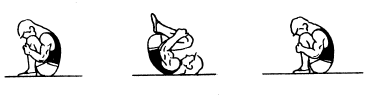 -«Планка»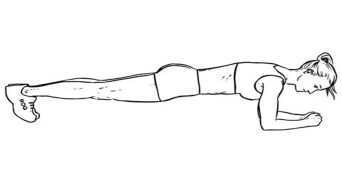 -Подъём туловища.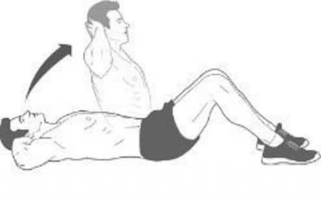 -Бёрпи (сложное многосуставное физическое упражнение, которое задействует много мышц тела, улучшает ловкость и выносливость. Состоит из ТРЁХ частей: приседание, планка(упор лёжа),прыжок.  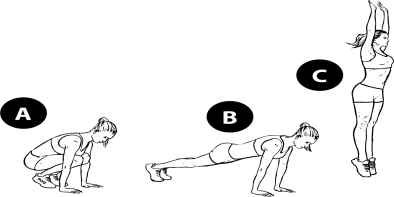 2 мин.2 мин.2 мин.2 мин.Перекат назад-вперед. Из исходного положения  упор присев, легким  толчком ног с одновременным захватом руками за середину голени (группировка) сделать  перекат назад на круглую спину, прижав при этом голову к груди, коснувшись лопатками мата, вернуться в исходное положение.   -Принять исходное положение упор лёжа;   -Согнуть локти и расположить предплечья на полу под прямым углом к плечевым костям;   -Следить, чтобы тело было прямым;   -Держать ровную линию тела с помощью напряжения пресса;-Из исходного положения,  лежа на спине, на гимнастическом мате, руки за головой «в замок», лопатки касаются мата, ноги согнуты в коленях под прямым углом.-И.п - О.с. Согнуть колени и сделать глубокий присед, опираясь руками в пол.-Прыжком назад принять позицию планки(упор лёжа). Тело должно сохранять прямую линию. -Вернуться в положении упор присев.-Резко выпрыгнуть, поднимая руки и тело вверх. III.Заключительная частьЗаключительная часть4-6 мин.Организовать учеников к заключительной части занятия.Способствовать расслаблению мышц и спокойному дыханию. Содействовать осмыслению учащимися результативности  собственной учебно-познавательной деятельности.Построение в кругИгра «Семья-пожалуйста»Подведение итогов. 1 мин.2 мин.2-3 мин.Отметить самых внимательных.Стимулировать учащихся к самоанализу результативности собственной деятельности.Деятельность учителяДеятельность учащихсяПриветствие, знакомство, настрой на тему. Вводная беседа о ЗОЖ: -что самое важное в жизни человека? Что нужно делать, что бы быть здоровым?Общеразвивающие упражнения. Напоминать о правильности и важности упражнений.Деление на группы и объяснение правил круговой тренировки по четырём станциям: -от станции до станции нужно передвигаться, держась за руки, по «часовой стрелке»; -чётко по команде в течение 30 секунд изучить по плакату комплекс упражнений;-чётко по команде начинать выполнять упражнение;-далее по команде-взять листок своего цвета и дружно взявшись за руки бежать на следующую станцию;Игра на внимание и восстановление дыхания «Семья, пожалуйста». Обсуждение занятия:-Чем полезно было наше занятие? -Какой опыт сегодня приобрели? -Чем можно поделиться со своими родными, друзьями? Пожелания друг-другу.Дети построились, одели цветные футболки, взялись за руки и встали в круг.Учащиеся отвечают на вопросы, перечисляют различные варианты: - закаляться; - следить за питанием;- соблюдать двигательный режим;- соблюдать рациональный распорядок дня.Дети предлагают различные упражнения. Объясняют зачем делать то или иное упражнение.Ребята внимательно слушают условия, делятся на группы(семьи) и приступают к выполнению заданий.После прохождения всех станций, используя цветные листочки, которые они получили на каждой станции, дети составляют поговорку, которая будет девизом их семьи. Учащиеся образуют круг, и выслушав правила определяют самых внимательных.  Дети отвечают на вопросы и делятся своими мнениями. Желают друг-другу здоровья, добра, счастья и т.д.